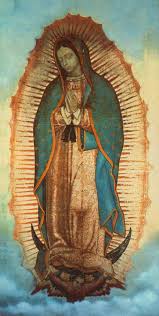 KINH CẦU ĐỨC MẸ GUADALUPE TRONG CƠN DỊCH BỊNHBẢN KINH TIẾNG VIỆT & TIẾNG ANH